Структурное подразделение «Детский сад комбинированного вида «Золушка» Муниципальное бюджетное дошкольное образовательное учреждение«Детский сад «Планета детства» комбинированного вида»Тема проекта: «Маленькая батарейка и ее большой вред для окружающей среды»Подготовила: воспитатель средней группыЧетаева М.А.2021гУчастники проекта: дети 4-5 лет -13 человек, взрослые - родители – 24 человека.Цели проекта:• Собрать использованные элементы питания для дальнейшей транспортировки в пункт приёма и утилизации;• Расширять знания детей о взаимозависимости деятельности человека и мира природы, формировать представления о целесообразности вторичного использования бытовых хозяйственных отходов;• Воспитывать экологическое грамотное поведение в природе, помочь понять необходимость сортировать мусор и сдавать некоторые отходы в приемные пункты;• Уменьшение вреда, наносимого окружающей среде не переработанными батарейками.Задачи проекта:1. Информировать, разъяснять, какую опасность для человека и природы несут выброшенные вместе с обычным мусором батарейки.2. Содействовать в организации активного сбора и сдачи использованных батареек в пункты приёма, способствовать в организации утилизации батареек.3. Изменить отношение людей к опасным отходам, раздельному сбору мусора и экологии в целом.Тип проекта: творчески-информационный, социально-ориентированный;По содержанию: «Ребёнок и природа», кратковременный, групповой.Проблема: «Куда девать батарейки».АктуальностьНаша жизнь зависит от состояния окружающей среды. И это понимает каждый житель планеты Земля. Мы стараемся есть экологически чистые продукты, гулять в чистом лесу, парке, жить в экологически чистых районах. Мы не задумываемся, что чистота окружающей среды во многом зависит от нас самих, от нашего поведения в природе, в быту. Тема экологической ситуации очень актуальна для нашего поселка, как и для многих регионов России. Одной из важных проблем является утилизация отходов производства и потребления. Современный человек производит такое количество отходов, что проблема их утилизации становится с каждым днём всё более масштабной во всём мире над ней работают большинство ученых. Постоянно разрабатываются новые технологии. Во многих западных странах люди сами сортируют мусор по материалу изготовления.Предполагаемые результаты:• Осознание детьми и взрослыми значимости социально-экономической проблемы утилизации и переработки мусора, экологически целесообразного поведения в окружающей среде.• Дать понять детям, что батарейки, выброшенные с мусором, наносят вред почве, растениям и животным.• Родителям изменить старый, традиционный взгляд на окружающую среду и рассматривать природу, как среду для жизни всех существ, включая человека.Содержание.I.Рождение проблемы.Дети часто приносят в детский сад заводные игрушки на батарейках, радуются когда игрушка поёт, двигается. Полина принесла в группу музыкального игрушечного щенка. Щенок двигался, вилял хвостом и громко лаял: «Тяв-тяв-тяв». В середине дня щенок перестал работать. Абдулло огорчился: «Наверное батарейки сели». Дети на перебой стали советовать Полине, что делать.Вика  5лет – «Надо новые батарейки купить».Матвей 5 лет – «Новые купи, а эти выброси».Дима 4 года – «А ты попробуй по-другому вставить батарейки, может они будут работать».Настя 5 лет – «Да надо просто их выбросить».Марина Александровна – «Ребята, а куда вы можете выбросить батарейки?»Ксения 5 лет. – «В мусорное ведро».II. Реализация проекта.Спор детей завел всех в тупик -  «Куда же девать батарейки?». С вопросом «Что делать с использованной батарейкой?»,  мы решили обратиться к нашим родителям и объявить акцию «Батарейку принеси и природу ты спаси». Мама Лизы П. Татьяна Васильевна оформила плакат, а мама Полины Юлия Александровна написала статью о вреде маленькой батарейки для окружающей среды.2.1. Чем вредны батарейки.Ученые подсчитали: в среднем одна семья за год использует 60 батареек. Элементы питания используются везде – в детских игрушках, плеерах, фотоаппаратах, пультах управления. Но выкидывать их нельзя, необходима утилизация. Эксперты уверяют, что один выброшенный элемент питания загрязняет 400 литров воды и 20 квадратных метров почвы. На каждой пальчиковой батарейке есть значок – перечеркнутая мусорная корзина. Это означает, что выбрасывать батарейки в мусорное ведро, откуда они попадают на свалку – категорически нельзя.В России в ближайшее время появятся заводы по переработки батареек. А пока задача всех неравнодушных жителей нашей планеты собирать батарейки.В батарейках содержится множество различных металлов – ртуть, никель, кадмий, свинец, марганец и цинк, которые имеют свойство накапливаться в живых организмах, в том числе и в организме человека, и наносить существенный вред здоровью. Одна батарейка, даже «таблетка» попав случайно в организм человека может убить его за 30 минут. Такое иногда случается с детьми, любящими разбирать игрушки.Помните на этой планете расти вашим детям и внукам. Не экономьте на их здоровье. Берегите себя, своих детей и наш общий дом – Землю от маленьких микроб – батареек.Чем опасны металлы, находящиеся в батарейках?Свинец. Накапливается в основном в почках. Вызывает заболевание мозга, нервные расстройства.Кадмий. Накапливается в печени, почках, костях и щитовидной железе. Провоцирует рак.Ртуть. Влияет на мозг, нервную систему, почки и печень. Вызывает нервные расстройства, ухудшение слуха, зрения, нарушение двигательного аппарата и заболевание дыхательных путей. Наиболее уязвимы дети. Металл ртуть – яд. По степени воздействия на организм человека ртуть относится к 1-му классу опасности – «чрезвычайно опасные вещества».Беспечно выброшенное в ведро батарейка попадает на свалку, где каждое лето с другим мусором возгорается и тлеет, с клубами дыма выпуская тучи диоксинов.Минимальным дозам этих ядовитых соединений (их действие в 67 000 раз сильнее цианида) человечество обязано онкологическим и репродуктивным заболеваниям. А еще отравлениями, замедленным развитием и слабым здоровьем детей. Диоксины проникают в наш организм не только с дымом, с дождевой водой они попадают в почву, воду и растения. Дальше по цепочке – прямо к нам на стол с едой и питьём.Во всём цивилизованном мире отработанные батарейки собирают и утилизируют отдельно от бытового мусора. Это нормально – не выбрасывать яд в землю!Мы с детьми пригласили всех принять активное участие в спасении нашей Земли.Мама Лизы П.,  Татьяна Васильевна, рассказала нам о вреде выброса батареек.Губительная привычкаБатарейки давно и прочно вошли в нашу повседневную жизнь, где мы используем их в сотне различных электроприборов от часов и пультов от телевизора, до мощных фотовспышек и другого оборудования. Для множества приборов требуются батарейки. Горы отработанных батареек заканчивают свою жизнь в мусорных ведрах, пакетах и мало кто задумывается какую опасность они хранят для природы.Обращали ли вы внимание на обязательный знак на каждой батарейке?Это означает, что их НЕЛЬЗЯ просто выкидывать в мусорное ведро, а обязательно необходимо сдавать на утилизацию. Батарейки с опасными токсическими элементами, подлежат обязательной утилизации на специальных перерабатывающих заводах.Для родителей была выпущена памятка.Памятка «Мусор - это очень важно!»Дорогие друзья!Нас очень волнует проблема мусора, образования свалок, утилизации отходов. Мусор - повсюду! В лесах и парках, на улицах и во дворах. Мы, воспитанники детского сада, хотим, чтобы вокруг было чисто и красиво. Мы хотим видеть ПРИРОДУ, а не МУСОР. Вместе с взрослыми мы нашли способ, как уменьшить количество мусора вокруг себя. Давайте делать это вместе, соблюдая простые правила:1. Пиши и рисуй на двух сторонах листа.2. Делись с друзьями журналами и книгами.3. Экономно используй вещи, береги их.4.Покупай с умом:столько, сколько тебе необходимо;избегай лишней упаковки;собираясь в магазин, возьми с собой пакет или сумку (тряпичную сумку или рюкзак);на рынке или в магазине бери продукты на развес;выбирай продукты длительного хранения, предпочитай качественные;избегай продукции, предназначенной для одноразового использования (посуды, батареек и т. д., а также массово произведенной, легко ломающейся продукции из дешевого материала или товаров, которые быстро становятся ненужными;используй продукцию до конца;покупай продукты в упаковке из вторсырья или в упаковке, которую можно впоследствии переработать;обращай внимание на следующие знаки на продуктах:- Треугольник из стрелок - знак вторичной переработки сырья. - Знак, означающий, что упаковку следует выбросить в урну.Знак «Не выбрасывать! Сдать в специальный пункт по утилизации», указывает на необходимость отдельного сбора и уничтожения использованных источников питания (батареек и аккумуляторов, содержащих некоторые опасные вещества, например, ртуть, кадмий, свинец.- Такой знак ставят на упаковке, изготовленной из переработанного материала (Recycled) или пригодной для переработки (Recyclable);придумай свои способы уменьшения количества отходов и поделись ими со своими друзьями.5. «Вторая жизнь вещей» - используй бросовый материал, старые вещи для подарков, украшения интерьера, познавательной деятельности и игр.6. Сортируй мусор.Научите этим правилам своих родственников, друзей и знакомых.ПОМНИТЕ! Брошенная бумажка, в т. ч. числе и эта, будет лежать на земле 2,5 месяца, полиэтиленовый пакет - 10-12 лет, а стекло и пластмасса - вечно!Все родители с интересом откликнулись на нашу просьбу. Приносили каждый день батарейки. Все родители с интересом откликнулись на нашу просьбу. Приносили каждый день батарейки. Марк с мамой собрали батарейки в подъезде и принесли 10 штук.Вовина мама рассказала на работе о нашей акции в детском саду и её сотрудники собрали и принесли в детский сад  70 батареек. Дети радовались каждой батарейки.Предложила детям и родителям сочинить, придумать сказки, рассказы про батарейку. Все придуманные сказки читали и дети и родители. Очень интересные сказки придумали дети и оформили родители.«Сказка о батарейке»Жила-была батарейка мизинчиковая. Она жила в маленькой коробочке и ей всегда не везло. Батарейка верила в приметы, поэтому у нее ничего не получалось и никому она была не нужна. Обычно люди покупали пальчиковые батарейки, но не ее.У бедной батарейки не было друзей. Но как-то раз ее наконец-то заметили. А случилось это так: продавец в магазине собрался ее выкинуть и положил батарейку на стол. А одна семья искала мизинчиковую батарейку во всех магазинах,  и заметив ее, купила.Теперь наша героиня живет в часах и очень радуется, что она оказалась нужной вещью.(Вика И.)Если что-то отключилось,Не спеши его выбрасывать или чинить.Может просто разрядилось,Может просто нужно батарейки заменить.Батарейки нам их надобноОгромное количество,Чтобы было у приборовЭлектричество.Батарейки по размеру и по формеОчень разные:И зеленые, и синие, и красные.(Матвей М.)Нельзя бросать батарейкиВ мусор никогда!От них загрязняются реки,Леса, поля и луга.(Вика Т.)«Сказка про Гену и батарейки»Гене подарили машинку. Она управлялась с пульта, быстро ездила, поворачивалась в разные стороны…Но однажды машинка перестала ездить: «сели» батарейки. Мама, конечно же, купила новые. Но куда же деть «старые»? Мама хотела их просто выбросить. Но Гена вспомнил, как воспитательница рассказывала, что просто выброшенные батарейки приносят вред окружающей среде: и траве, и деревьям, и людям. И тогда Гена собрал все использованные батарейки и отнес их в садик.Теперь все будет хорошо. Машинка будет так-же ездить, трава и деревья будут расти, а птички весело петь!(Василиса В.)«Сказка про батарейку Сонечку»В одном магазине в коробке жили-были новенькие блестящие батарейки. Одна из них была очень любопытной и постоянно выглядывала из коробки. Звали ее Сонечкой.Скоро батарейку Сонечку купил мальчик Дима. Принес он ее домой и вставил в игру-приставку. Сонечка была очень довольна. Она приносит людям пользу. Батарейка очень любила играть в игры.Но однажды Дима заметил, что батарейка «села». Вытащил он Сонечку и бросил в парке, в кусты. Что случилось? Стала загрязняться почва. Животным и насекомым пришлось покинуть свои дома, заболели лягушка и зайчик. Заплакала батарейка: «Теперь я приношу не пользу, а вред; нельзя меня выбрасывать, нужно сдавать в специальные пункты приема».Увидел Дима, что случилось, убрал батарейку Сонечку и сделал на этот раз все правильно. Сделал Дима знак, чтобы все знали: «Нельзя выбрасывать батарейки, нужно отдавать их в специальный пункт!»(Дима Б.)«Рассказ про батарейку»Мальчик Петя всегда собирал батарейки и складывал их в свой ящик для хранения всяких мелочей. Они там хранились, и Петя никому не разрешал их выбрасывать. Но почему не разрешал, он не знал ответа на этот, казалось бы, легкий вопрос.Как-то раз в садике воспитатель провела занятие на тему «Экология». Петя узнал, что наша жизнь во многом зависит от состояния окружающей среды. Многие люди не задумываются, что состояние окружающей среды напрямую связано с нашим поведением в быту, в природе.- Моя задача, дети, научить вас ценить окружающую природу, поступать с ней разумно, - объясняла воспитатель своим воспитанникам. – Вы знаете, какой вред наносит батарейка, выброшенная вместе с мусором?- Нееет, - хором ответили дети.- Батарейка, которую выкинули со всем мусором, попадает в почву. В почве через какое-то время она начинает выделять вредные и токсичные вещества. И этим наносит большой вред почве, растениям и животным. Поэтому батарейки, лампочки, градусники необходимо выкидывать в специальные контейнеры, отдельно от остального мусора. Существуют специальные организации, которые занимаются сбором такого мусора. – рассказывала воспитатель.И тут Петя понял, что он не зря собирал батарейки в ящик. Он спасал природу от гибели. Мальчик гордился собой! Он чувствовал себя героем!«Если бы все, все, все: и взрослые, и дети, не выкидывали бы батарейки с мусором, то никогда бы не нанесли вред нашей природе» - думал Петя.(Абдулло)СпорВот пришел с работы папа,Снял он куртку и пальтоИ часы свои ручныеСнял и положил на стол,И часы тут с батарейкойЗатеяли ужасный спор.Три стрелки вместе утверждали,Что они важнее всего,Что без них время не узнаетНикогда, никак, никто.А батарейка говорила,Что важнее всего она,Что, коль часы на батарейках,Им не прожить без батарейкиИ в доказательство онаСоскочила и ушла.И остановились стрелки,Как ни пыталися они,Как ни старались, ни трудились,Но сдвинуться с места не могли…И признались тут три стрелки,Что беспомощны они,Что без подружки батарейкиЧасы не ходят…да…увы…И попросили батарейкуНа свое место прийти вновь.И затикали, и зазвенелиВеселые часики вновь!С тех пор никто уже не спорит,С тех пор все дружненько живут.Ведь все мы помним,Все мы знаем,Что батарейка всем нам друг!(Ксения)«Батарейка и мышка»Жила-была мышка-норушка. Весенним днем выбежала она из своей норки и вдруг увидела в траве что-то блестящее, круглое.- Ты кто? – удивилась мышка.- Я – Батарейка.- Батарейка? Никогда не видела батарейки – сказала мышка. А где твоя норка?- Домиком мне был пульт для управления машиной. Долго я там жила. Пока мой заряд не кончился. Вот и выбросили меня в траву. Теперь нет у меня домика, и не нужна я никому. Батарейка горько заплакала.- Не плачь, давай вместе жить в моей норке, там тепло и сухо, - предложила мышка.Прошло несколько дней. Вдруг мышка заболела, а трава около норки стала желтеть. Веселые бабочки, порхавшие вокруг цветов на поляне, куда-то пропали. Опечалилась батарейка. Она догадалась, что все эти беды произошли из-за нее. Ей стало жаль природу, и она пошла искать то место, где батарейке дают другую жизнь, ее перезаряжают.Долго шла батарейка, но никак не могла найти это место и оказалась возле красивого дома.- Ой, Батарейка, - закричал мальчик. – Откуда и куда ты идешь?Все рассказала Батарейка мальчику Егору.- Не знаешь ли ты, где батарейкам дают вторую жизнь? – с надеждой спросила она.- Идем со мной, у нас в детском саду «Золушка» как раз ребята собирают использованные батарейки, и будут отправлять их на завод для перезарядки. Вот все ребята удивятся и обрадуются.Так оказалась Батарейка в ящичке с использованными батарейками в группе «Крепыши».(Полина)«Путешествие маленькой батарейки»Жили-были старик со старухой. Однажды пошли они в лес. Собрали много грибов. И стало темнеть. Старик достал фонарик (на батарейке). Дошли они до деревни и фонарик перестал светить, старик вытащил батарейку и выкинул в урну.Попав на свалку, батарейка превратилась в тучу диоксинов. Туча направилась в лес и погубила его. Потом маленькая батарейка полетела к реке, искупалась и загрязнила ее. Зловредная туча поднялась над огородом старика и старухи, полила дождем, овощи и фрукты стали непригодны для пищи.Вот так, казалось бы, маленькая безвредная батарейка, а на самом деле больной вред для окружающей среды и для человека!(Ангелина и мама Анастасия)«Опасный мусор»Как-то Машенька и Саша вышли погулять во двор,Захватив с собою мусор – мама выбросить дала.Вдруг увидели в ведерке батарейки от часов, чтоВисят у мамы в спальне, громко тикая всегда.И решили дети сразу батарейки те достать,Посмотреть на их устройство, потом в землю закопать.Ковыряли они пальцем батарейки целый часИ уже хотели камнем по ним стукнуть.В тот же час, вдруг, Аркадий Паровозов мимо деток пролетал,И увидев их работу, строго-настрого сказал:Дети: Саши, Маши, Пети!Чтобы люди на планете и животные в лесуНе болели, не страдали от опасных батареек,В пункт приема мы все вместе скоро их пойдем сдавать.Саши, Маши, Оли, Пети!Мы спасем нашу планету!И прошу не забывать это правило простое,Потому - что мимо, дети, я могу не пролетать.(Лиза и Аркадий Паровозов)Интересные факты о батарейкахПервую батарейку сделали в Италии больше двухсот лет назад. В соленую воду поместили два разных металла и от одного к другому, по проводу потек электрический ток.Столько лет прошло, а принцип работы батарейки не изменился. Сейчас батарейки и аккумуляторы можно встретить повсюду, совсем маленькие в наручных часах, а от больших работают автомобили и даже корабли.Новые батарейки и аккумуляторы производятся миллионами, но куда девать старые? Просто выбрасывать – нельзя, ведь они отравляют землю и воду. Лучше сдавать их в специальные пункты приема, откуда их отвезут на завод и переработают.На занятиях по рисованию рисовали «Батарейка - хорошо и плохо», где дети отличали положительные и отрицательные стороны батареек.Дети из дома принесли и организовали выставку заводных игрушек, где рассказали, что батарейки нужны людям в часах, пультах, телефонах, фонариках.Что узнали дети?Вика Т. 5 лет - «Нельзя выбрасывать в мусорное ведро. На батарейке есть значок, где нарисована мусорка,  зачеркнутая красным крестом.Полина 5 лет - Батарейки вредят животным и растениям. Детям нельзя брать их в рот. Если животные лизнут, могут отравиться.Лиза 5 лет- Нельзя выбрасывать в мусорное ведро, а надо собирать и сдавать на переработку.Василиса В. 5 лет - Люди загрязняют нашу планету, выбрасывая много мусора и батареек.Абдулло 5 лет - Мы собираем батарейки, чтобы спасти много лесов и животных. Если все люди будут поступать так, то это спасёт мир.Вова Ф. 4 года - В батарейках находится много вредных металлов. 1 батарейка может погубить 1 ёжика, 2 кротов и 1000 дождевых червяков и целый лес. А это очень плохо.Нам бы хотелось.Матвей М. 5 лет  - Чтобы люди любили и заботились о нашей природе.Вика Е. 5 лет. - Чтобы наша планета всегда была зелёной и цветущей.Марк 5 лет - Чтобы на нашей планете было много цветов, деревьев, птиц и животных.Вика И.  5лет - Чтобы речки были чистыми и в них было много рыбы.Василиса 5 лет - Чтобы люди никогда не болели, были здоровы и весёлыми.Дима  5 лет – Чтобы меньше мусора было на нашей планете.Ксения 4 года – Чтобы все люди берегли природу и думали о том, сто на ней жить детям и внукам.Подведение итогов: за проделанную работу все дети были приняты в обществе «Маленькие защитники природы» и награждены медалями.Заключение:Те ожидания, которые мы включили в проект, осуществились:• Ребята стали больше задумываться о поступках людей и их последствиях для природы, чаще говорят «природе больно, «это хорошо, а это плохо для планеты», «природа не может сказать - не губите меня, берегите меня».• Работа сплотила детей и родителей. Дети чаще напоминали и  родителям о том, что не надо выбрасывать много мусора, что в природе всё взаимосвязано, а человек не «царь», а часть большого сложного мира природы.• Собранные батарейки мы с детьми отвезли в пункт приёма на утилизацию.Ресурсы:     1. «Наш дом-природа» Н. А. Рыжова ТЦ Сфера- 2006г.2. «Лаборатория в детском саду» Н. А. Рыжова ТЦ Сфера 2006г.3. «Почва- живая земля» Н. А. Рыжова ТЦ Сфера 2006г.4. «Что? Где? Почему? Энциклопедия для детей5. «Большая энциклопедия природы для детей» Межкнига 1994г. Н. Н. Малофеева.6. «Энциклопедия дошкольника» Москва «Росмэн» 2008г..ПриложенияПриложение 1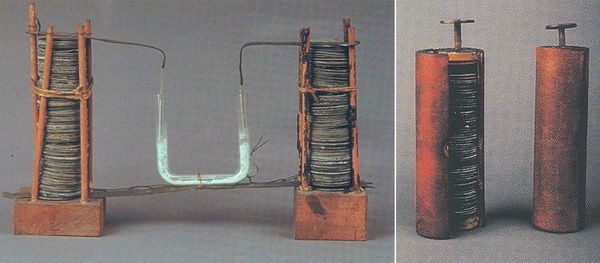 Приложение 2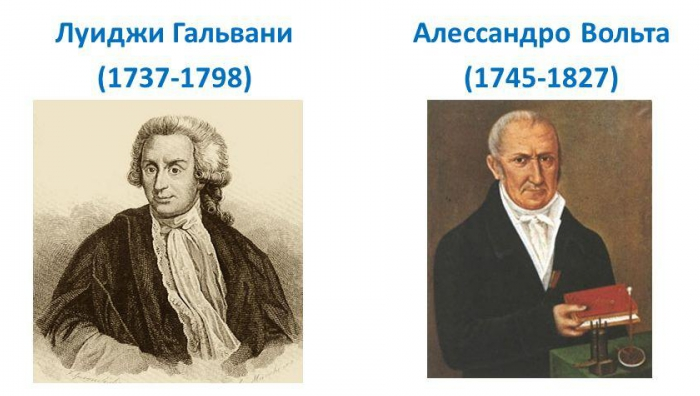 Приложение 3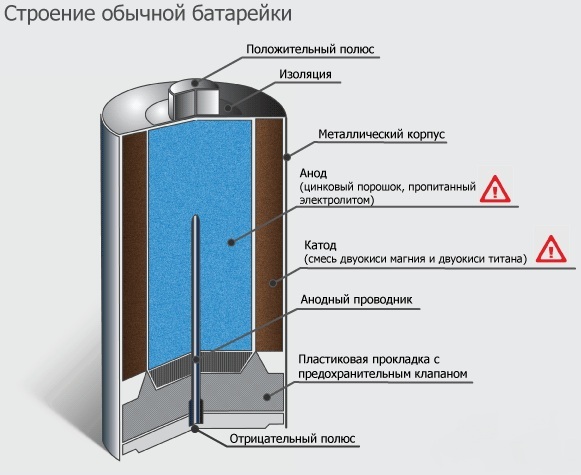 Приложение 4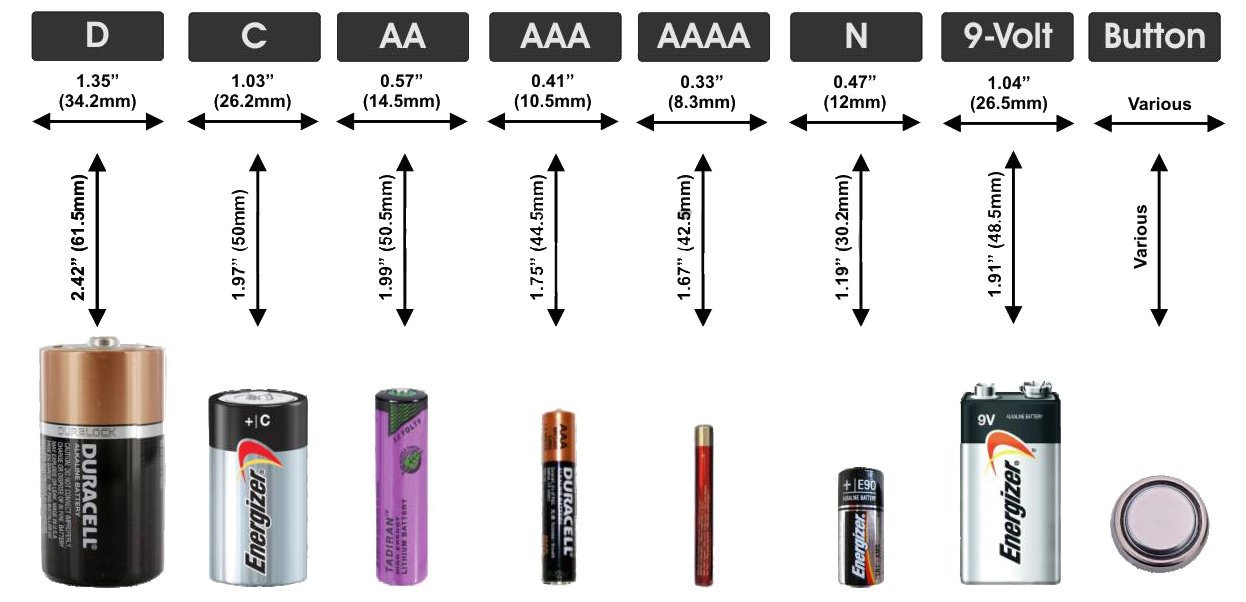 Приложение 5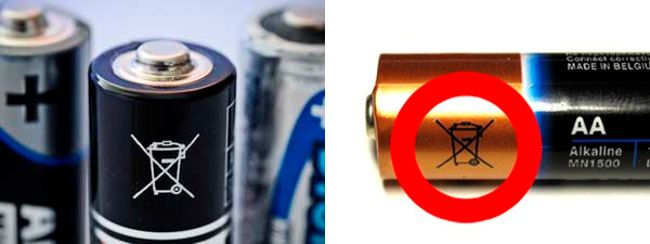 Приложение 6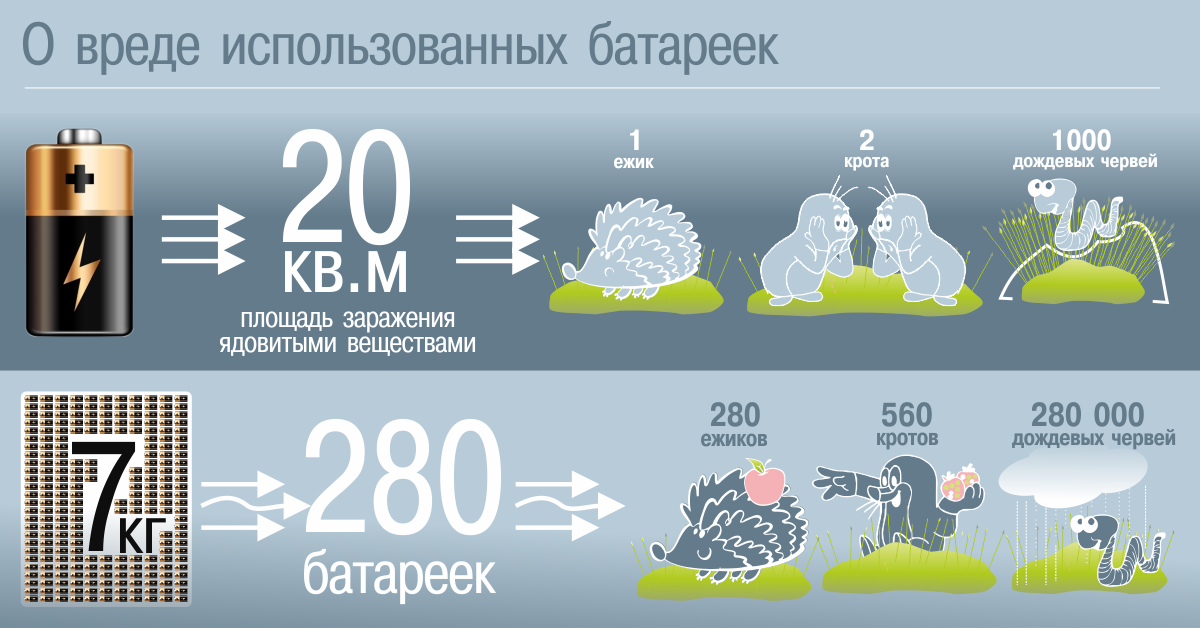 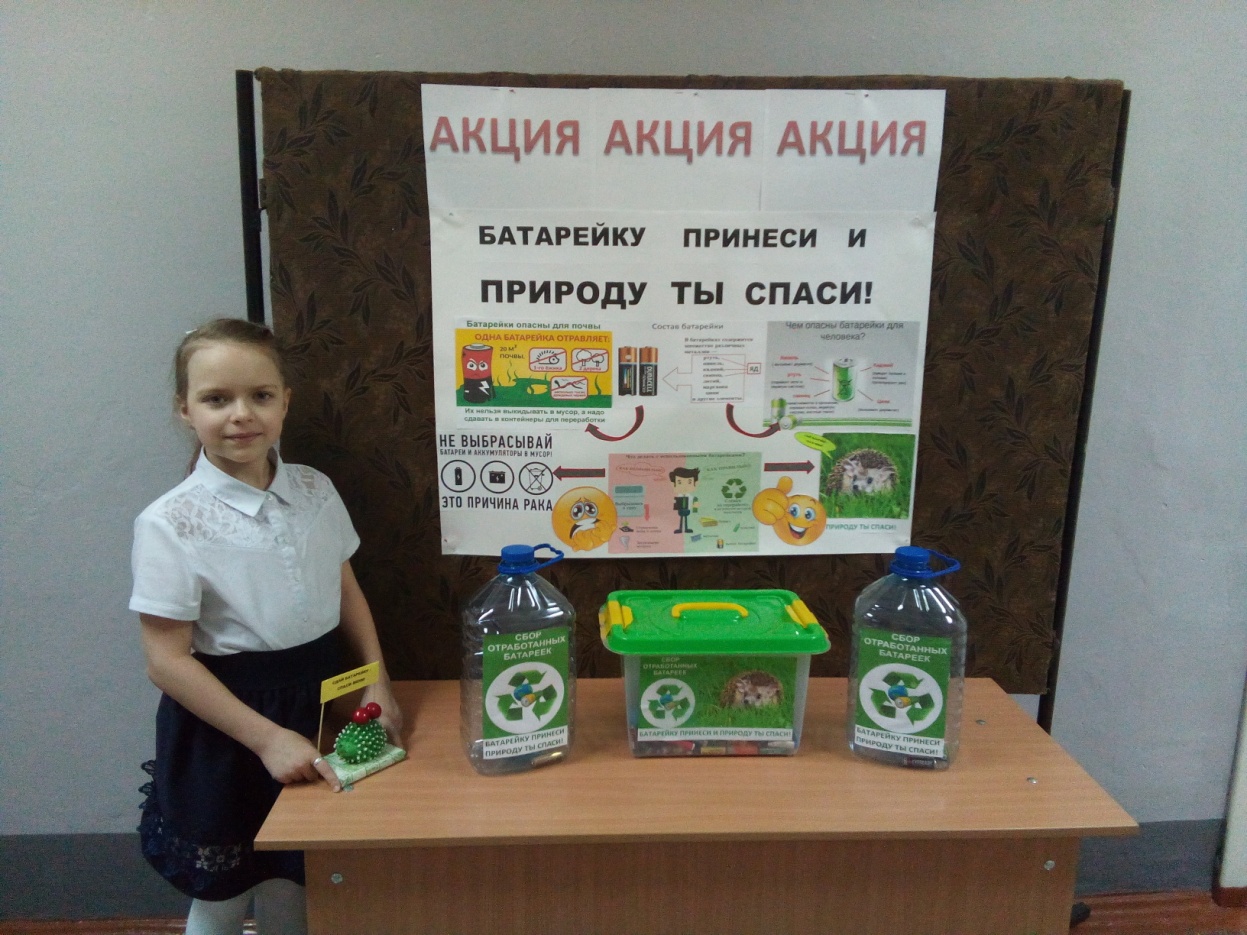 